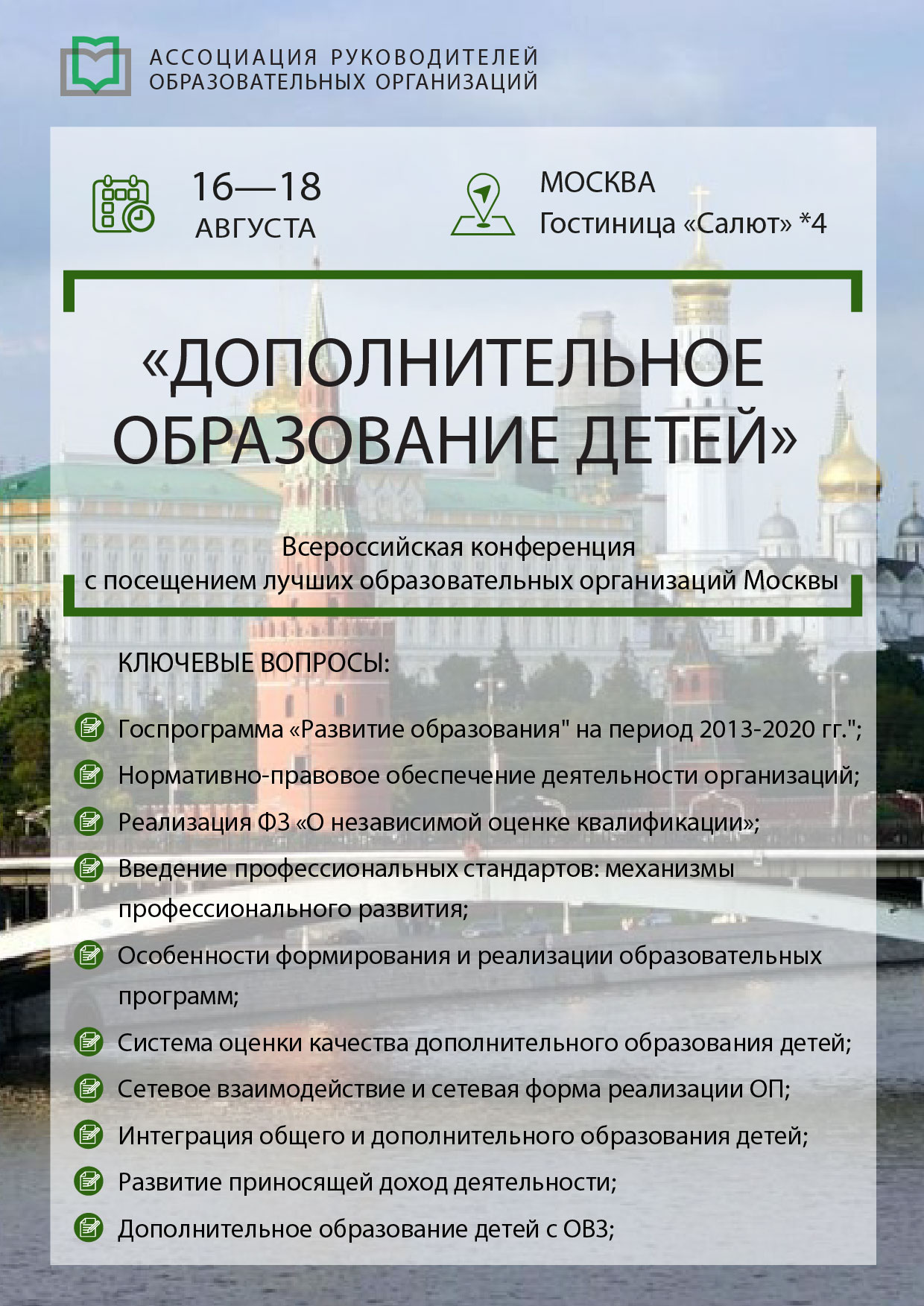 РАСПИСАНИЕ РАБОТЫ КОНФЕРЕНЦИИПо, не зависящим от организационного комитета причинам указанные темы секций, время, вопросы для обсуждения и список докладчиков могут быть изменены. 16 августа 2018 г., четверг, первый день конференции16 августа 2018 г., четверг, первый день конференции16 августа 2018 г., четверг, первый день конференции08:00-09:00Регистрация участниковРегистрация участников09:00-10:30Секция № 1: «Перспективы развития дополнительного образования. Система независимой оценки квалификации кадров»Ключевые вопросы:Реализация Государственной программы "Развитие образования" на период 2013-2020 гг." в системе дополнительного образования;Система оценки качества образования в учреждениях, реализующих программы дополнительного образования детей, соответствие требованиям ФГОС; Введение в действие ФЗ «О независимой оценке квалификации», формирование разноуровневой системы НОК. Секция № 1: «Перспективы развития дополнительного образования. Система независимой оценки квалификации кадров»Ключевые вопросы:Реализация Государственной программы "Развитие образования" на период 2013-2020 гг." в системе дополнительного образования;Система оценки качества образования в учреждениях, реализующих программы дополнительного образования детей, соответствие требованиям ФГОС; Введение в действие ФЗ «О независимой оценке квалификации», формирование разноуровневой системы НОК. 10:30-10:45Кофе-брейк*, перерыв.Кофе-брейк*, перерыв.10:45-12:15Секция №2: «Стандарты в системе дополнительного образования: образовательный и профессиональный контенты»Ключевые вопросы:Основные направления стандартизации в системе дополнительного образования;Реализация ФГОС дополнительного образования: основные итоги, проблемы и пути их решения; Введение профессиональных стандартов: анализ изменений, механизмы профессионального развития;Прогноз векторов стандартизации образовательных систем: построение образовательной вертикали, проблемы преемственности уровней образования.Секция №2: «Стандарты в системе дополнительного образования: образовательный и профессиональный контенты»Ключевые вопросы:Основные направления стандартизации в системе дополнительного образования;Реализация ФГОС дополнительного образования: основные итоги, проблемы и пути их решения; Введение профессиональных стандартов: анализ изменений, механизмы профессионального развития;Прогноз векторов стандартизации образовательных систем: построение образовательной вертикали, проблемы преемственности уровней образования.12:15-13:00 Обед*, свободное времяОбед*, свободное время13:00-14:30Секция №3: «Нормативно-правовое обеспечение деятельности организаций дополнительного образования детей»Ключевые вопросы: Федеральное законодательство в сфере образования, обеспечивающее деятельность организаций, осуществляющих образовательную деятельность по дополнительным образовательным программам;Региональное законодательство в сфере образования;Нормативно-правовые акты органов местного самоуправления муниципальных районов и городских округов, регулирующие деятельность организаций, осуществляющих образовательную деятельность по дополнительным образовательным программам;Локальные нормативные акты: понятие, функция, структура;Требования к локальным нормативным акта;Перечень обязательных локальных нормативных актов.Секция №3: «Нормативно-правовое обеспечение деятельности организаций дополнительного образования детей»Ключевые вопросы: Федеральное законодательство в сфере образования, обеспечивающее деятельность организаций, осуществляющих образовательную деятельность по дополнительным образовательным программам;Региональное законодательство в сфере образования;Нормативно-правовые акты органов местного самоуправления муниципальных районов и городских округов, регулирующие деятельность организаций, осуществляющих образовательную деятельность по дополнительным образовательным программам;Локальные нормативные акты: понятие, функция, структура;Требования к локальным нормативным акта;Перечень обязательных локальных нормативных актов.14:30-14:45Кофе-брейк*, перерывКофе-брейк*, перерыв14:45-16:15Секция №4: «Особенности осуществления федерального государственного надзора за деятельностью организаций дополнительного образования».Ключевые вопросы: Федеральный государственный надзор в сфере образования;Обязательные требования, установленные законодательством в сфере образования, для организаций, осуществляющих образовательную деятельность по дополнительным образовательным программам;Особенности реализации дополнительных образовательных программ в области искусств;Особенности реализации дополнительных образовательных программ в области физической культуры и спорта;Типичные нарушения организациями, осуществляющими образовательную деятельность по дополнительным образовательным программам, обязательных требований законодательства в сфере образования;Меры, применяемые органом контроля и надзора, при неисполнении предписания об устранении выявленных нарушений;Административные правонарушения в сфере образования.Секция №4: «Особенности осуществления федерального государственного надзора за деятельностью организаций дополнительного образования».Ключевые вопросы: Федеральный государственный надзор в сфере образования;Обязательные требования, установленные законодательством в сфере образования, для организаций, осуществляющих образовательную деятельность по дополнительным образовательным программам;Особенности реализации дополнительных образовательных программ в области искусств;Особенности реализации дополнительных образовательных программ в области физической культуры и спорта;Типичные нарушения организациями, осуществляющими образовательную деятельность по дополнительным образовательным программам, обязательных требований законодательства в сфере образования;Меры, применяемые органом контроля и надзора, при неисполнении предписания об устранении выявленных нарушений;Административные правонарушения в сфере образования.16:15-17:00Свободное время.Свободное время.17:00-21:00Обзорная экскурсия по Москве с посещением достопримечательностей города*.Обзорная экскурсия по Москве с посещением достопримечательностей города*.17 августа 2018 г., пятница, второй день конференции17 августа 2018 г., пятница, второй день конференции17 августа 2018 г., пятница, второй день конференции9:00-10:309:00-10:30Секция 1: «Сетевое взаимодействие и сетевая форма реализации образовательных программ в организации дополнительного образования»Ключевые вопросы:Возможности организации по сетевому взаимодействию, сетевой форме реализации образовательных программ;Партнеры по сетевому взаимодействию, по сетевой форме реализации программ;Ключевые требования к финансовому, кадровому, материально-техническому обеспечению деятельности;Разные форматы взаимодействия для схожего содержания: как образовательная деятельность может быть построена от имени различных организаций;Контингент образовательной организации и контингент партнера: ключевые различия в работе с обучающимися;Различные ситуации взаимодействия и специфика организации образовательной деятельности;Модели построения отношений, ключевые условия сотрудничества и проблемы;Ключевые правовые требования к оформлению сетевой формы реализации образовательных программ;Договор о сетевой форме реализации образовательных программ: основные требования и ключевые рекомендации;10:30-10:4510:30-10:45Кофе-брейк*, перерыв 12:00-13:3012:00-13:30Секция 2: «Развитие приносящей доход деятельности организаций сферы дополнительного образования детей»Ключевые вопросы:Источники финансирования деятельности организаций: ключевые отличия в правовом режиме; Особенности работы с пожертвованиями; Развитие приносящей доход деятельности: разграничение ее с государственным, муниципальным заданием; Определение возможного спектра видов приносящей доход деятельности;Расходы в рамках приносящей доход деятельности: оплата труда и материально-техническое обеспечение приносящей доход деятельности; Документальное оформление приносящей доход деятельности: требования к уставу организации, к локальным нормативным актам и другим документам;  Особенности организации платных образовательных услуг;12:15 -13:0012:15 -13:00Обед*, свободное время13:00 - 14:3013:00 - 14:30Секция 3: «Особенности формирования и реализации образовательных программ»Ключевые вопросы:Особенности формирования и реализации образовательных программ;Требования к дополнительным предпрофессиональным общеобразовательным программам;Построение воспитывающей образовательной среды;Построение модели сопровождения одаренных детей;Рекомендации по применению проектных технологий в управлении;Управление кадрами и в условиях педагогической и творческой среды;Командообразованию для формирования творческих проектных команд;Внедрение и ведение внутреннего мониторинга качества образования.14:30 - 14:4514:30 - 14:45Кофе-брейк*, перерыв 14:45-16:1514:45-16:15Секция 4: «Дополнительное образование детей с ОВЗ: проблемы и перспективы»Ключевые вопросы:Доступность дополнительного образования детям с ограниченными возможностями здоровья и инвалидностью; Нормативно-правовые основы получения образования, в том числе дополнительного, детьми с ОВЗ;Адаптация программ дополнительного образования с учетом особых образовательных потребностей детей с ОВЗ.16:15-17:0016:15-17:00Свободное время.17:00-20:0017:00-20:00Вечерняя экскурсионная программа в Москве *.18 августа 2018 г., суббота, выездной день конференции*18 августа 2018 г., суббота, выездной день конференции*9:00-10:00Сбор делегатов в холе отеля9:00-10:00Автобусный трансфер в образовательную организацию10:00-12:00Посещение образовательной организации Москвы 12:00-13:00Обед13:00-14:00Автобусный трансфер в образовательную организацию14:00-16:00Посещение образовательной организации Москвы16:00-17:00Автобусный трансфер в отель